Governo dos EUA derruba WikiLeaksAmazon interrompe acesso a site após pressão política da Casa Branca; conexão foi restabelecida no fim da tardeA pedido de corte sueca, Interpol emite "alerta vermelho" em busca de Assange, fundador e face pública do siteQuatro dias após o início do vazamento de documentos sigilosos da diplomacia norte-americana pelo site WikiLeaks, o governo dos EUA reagiu de forma dura.Pressionou a Amazon Web Services a interromper o contrato pelo qual fornecia o servidor de acesso ao site.Em consequência, o WikiLeaks, que diz ter 250 mil documentos em seu poder, ficou fora do ar por pelo menos cinco horas. No final da tarde, voltou a funcionar, após transferir as operações ao servidor sueco Bahnhof.A Amazon Web Services é parte da Amazon.com, popular site de venda de livros e outros produtos.A informação foi dada primeiro pelo senador americano Joe Lieberman, presidente da comissão de Segurança Nacional do Senado.Apesar de não pertencer a nenhum partido, Lieberman, ex-democrata, é próximo da Casa Branca. O senador disse que ele mesmo pediu à Amazon que cortasse o serviço.O Departamento de Segurança Doméstica dos EUA também confirmou que fez gestões junto à Amazon para cortar o serviço.O contrato entre o WikiLeaks e a empresa teria sido firmado nessa semana após o site ter dito que sofreu ataque de hackers nos últimos dias.A Amazon não comentou as acusações. A reportagem da Folha entrou em contato com o escritório nos EUA, mas não obteve resposta."Eu peço a qualquer outra companhia ou organização que esteja abrigando o WikiLeaks a imediatamente encerrar a sua relação com o site", afirmou Lieberman.Segundo o jornal "Wall Street Journal", a página dedicada aos documentos utilizava servidores da Amazon em Seattle (EUA) e da empresa francesa Octopuce.Já a página principal usaria servidores da Amazon nos EUA e na Irlanda.Com ironia, o perfil do WikiLeaks no Twitter reagiu."Servidores do WikiLeaks na Amazon derrubados. Liberdade de expressão na terra dos livres. Tudo bem, nosso $ agora é gasto para empregar pessoas na Europa."O porta-voz do WikiLeaks, Kristinn Hrafnsson, disse que tem "caminhos de superar a suspensão do serviço".PROCURADOA Interpol emitiu ontem um alerta internacional para informar que Julian Assange, fundador do site, figura na sua lista de mais procurados.O alerta vermelho da Interpol, usado para prender alguém provisoriamente, foi emitido a pedido da corte criminal de Estocolmo.Assange é acusado de estupro, assédio sexual e coerção ilegal. Os supostos crimes foram registrados na cidade sueca de Gotemburgo.O advogado dele, Mark Stephens, afirmou ontem que seu cliente está sendo perseguido pelas autoridades suecas, que promovem um processo penal sobre os supostos crimes.Oficiais suecos afirmam que o alerta foi emitido porque ele não se disponibilizou a se reunir com procuradores. Stephens afirma que as autoridades suecas negaram repetidas ofertas para conversar com Assange.Ele nega as acusações e diz que as denúncias são uma tática do Pentágono para desmerecer seu site. Contra a ordem de prisão, Assange, que está em local desconhecido, apresentou recurso.A corte sueca ordenou a detenção de Assange em 18 de novembro, quatro dias antes do WikiLeaks anunciar que iria vazar novos documentos secretos.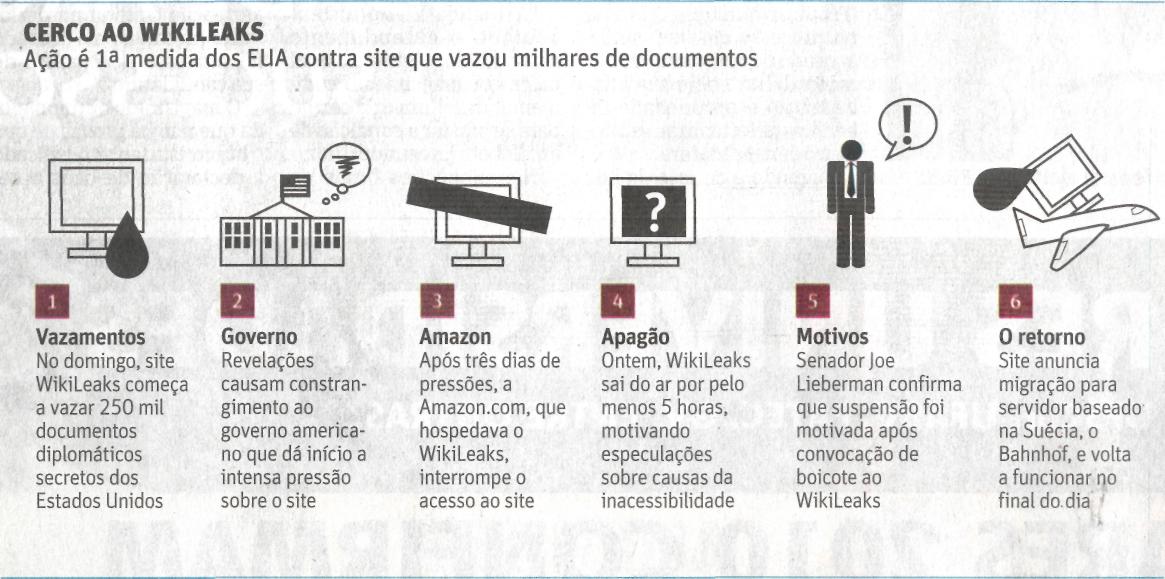 Fonte: Folha de S.Paulo, São Paulo, 2 dez. 2010, Primeiro Caderno, p. A12.